July 21, 2015A-2015-2475086TO ALL PARTIES	Application of Columbia Gas of Pennsylvania for approval of the alteration of the crossing (DOT 921 841 J) by the installation of natural gas distribution facilities where South Salem Church Road (T-883) crosses at grade the track of York Railway Corporation, located in West Manchester Township in York County.To Whom It May Concern:		By application filed with the Commission on March 25, 2015, Columbia Gas of Pennsylvania Inc., requests Commission approval to alter the public crossing (DOT 921 841 J) South Salem Church Road (T-883) crosses at grade the tracks of York Railway Corporation, located in West Manchester Township in York County.		Columbia Gas of Pennsylvania Inc., will install a 16-inch diameter high pressure steel gas line under South Salem Church Road (T-883) where it crosses, at grade, the track of York Railway Corporation.  The new gas line will be installed under the track and road with a minimum cover over the gas line of ten-feet (10’-0”).		The Commission hereby establishes its jurisdictional limits at the subject crossings as the area within the confines of the railroad right-of-way and the highway right-of-way.		In its application, Columbia Gas of Pennsylvania Inc., states that the proposed installation is necessary to extend their distribution line. Columbia Gas of Pennsylvania Inc. agrees to perform the necessary installation, provide for maintenance and protection of highway and pedestrian traffic during installation and accept future maintenance responsibility for the proposed gas line, at its sole cost and expense.  		All work is to be performed in accordance with the submitted plans, entitled: “Columbia Gas of Pennsylvania, PROPOSED GAS LINE INSTALLATION UNDER THE TRACKS OF YORK RAILWAY CORPORATION”, consisting of two (2) sheets and is attached to the subject application.  		Columbia Gas of Pennsylvania Inc., has served a copy of the application and installation plans on York Railway Corporation, Pennsylvania Department of Transportation, York Water Company, ReLTEK LLC, West Manchester Township, and York County.  All parties in interest were queried by letter dated June 2, 2015, as to any objection to the subject application.  None of the parties have responded with any objection to the subject application.		Upon full consideration of the matters involved, we find that a hearing is not necessary and that a Secretarial Letter may be issued approving the application.		The Commission issues this Secretarial Letter in accordance with Section 2702 of the Public Utility Code and finds that the alteration of the crossings is necessary and proper for the service, accommodation, convenience or safety of the public.		The application of Columbia Gas of Pennsylvania Inc., approved as herein directed:		1.	The caption of the subject proceeding is hereby revised as shown herein.		2.	The crossing (DOT 921 841 J) where South Salem Church Road (T-883) crosses, at grade, the tracks of York Railway Corporation, located in West Manchester Township in York County be altered generally in accordance with the installation plans entitled: “COLUMBIA GAS OF PENNSYLVANIA, PROPOSED GAS LINE INSTALLATION UNDER THE TRACKS OF YORK RAILWAY CORPORATION”, consisting of two (2) sheets and is attached to the subject application, filed with the Commission on March 25, 2015; which plans are made part hereof and are hereby approved except insofar as they may relate to the division of work, deletion of work, or the allocation of costs and expenses incident to the installation of the project.		3.	Columbia Gas of Pennsylvania Inc., at its sole cost and expense, furnish all material and perform all work necessary to install a 16-inch diameter high pressure steel gas line under South Salem Church Road (T-883) where it crosses, at grade, the track of York Railway Corporation, all in accordance with the approved plans and this Secretarial Letter.		4.	Columbia Gas of Pennsylvania Inc., at its sole cost and expense, furnish all material and perform all work necessary to establish and maintain any detours or traffic controls that may be required to properly and safely accommodate highway and pedestrian traffic during the time the crossings are being altered.		5.	Any relocation of, changes in and/or removal of any adjacent structures, equipment or other facilities of any non-carrier public utility, other than Columbia Gas of Pennsylvania Inc., which may be required as incidental to the alteration of the crossings, be made by said public utility at its initial cost, and in such a manner as will not interfere with the alteration of the crossings; and such relocated or altered facilities thereafter be maintained by said public utility, at its sole cost and expense.		6.	York Railway Corporation, at the sole cost and expense of Columbia Gas of Pennsylvania Inc., furnish all material and perform all work relating to its facilities which may be required as incidental to the performance of the proposed work and furnish any watchmen, flagmen, inspectors and/or engineering services that may be deemed necessary to protect the railroad’s operations or facilities during the time the facilities are being installed.		7.	Columbia Gas of Pennsylvania Inc., at its sole cost and expense, furnish all material and perform all work necessary to complete the remainder of the project, and any other ancillary features of the project, generally in accordance with the approved plan and this Secretarial Letter.		8.	The alteration of the crossings be completed on or before July 31, 2016, and that on or before said date, Columbia Gas of Pennsylvania Inc., report in writing the date of actual completion of the work to this Commission and certify to the parties of record and this Commission that the work has been satisfactorily completed in accordance with the approved plans and this Secretarial Letter.		9.	Columbia Gas of Pennsylvania Inc., at its sole cost and expense, pay all compensation for damages, if any, due to owners of property taken, injured or destroyed by reason of the alteration of the crossings in accordance with this Secretarial Letter.		10.	All parties involved herein cooperate fully with each other so that during the time the work is being performed, vehicular, pedestrian and railroad traffic will not be endangered or unnecessarily inconvenienced, and so that the requirements of each of the parties will be provided for and accommodated insofar as possible.		11.	Columbia Gas of Pennsylvania Inc., cooperate with the non-carrier public utilities involved, so that during the alteration of the involved crossings, the facilities of the non-carrier utilities will not be endangered or unnecessarily interrupted.		12.	Columbia Gas of Pennsylvania Inc., at least seven (7) days prior to the start of work, notify all parties in interest of the actual date on which work will begin.		13.	Upon completion of the alteration of the crossings, Columbia Gas of Pennsylvania Inc., at its sole cost and expense, furnish all material and perform all work necessary thereafter to maintain the new gas lines and any ancillary facilities installed in accordance with the approved plan and this Secretarial Letter.	14.	Upon completion of the alteration of the subject crossing, York Railway Corporation, at its sole cost and expense, furnish all material and perform all work necessary thereafter to maintain its railroad facilities at the crossing, including the automatically operated flashing-light warning signals and all appurtenant equipment, and to maintain at all times in a smooth and satisfactory condition the full depth high-type concrete crossing surface installed at the crossing, all in accordance with this Secretarial Letter.		15.	Upon completion of the alteration of the crossings, West Manchester Township, at its sole cost and expense, furnish all material and do all work necessary thereafter to maintain its highway approach roadways to the subject crossing up to the full depth high-type concrete crossing surface and, in addition, maintain the grade crossing advance warning signs, stop lines and pavement markings on the approaches thereto, in accordance with Part 8 of the Manual on Uniform Traffic Control Devices and this Secretarial Letter.		16.	Upon completion of the work herein directed, and upon written request from any party of record, this proceeding be scheduled for a hearing at a time and place to be determined by the Commission, for the purpose of taking testimony upon the final allocation of any costs incurred by the non-carrier utility companies and other matters relevant to this proceeding.The Parties are reminded that failure to comply with this or any Order or Secretarial Letter in this proceeding may result in an enforcement action seeking civil penalties and/or other sanctions pursuant to 66 Pa. C.S. § 3301.		If you are dissatisfied with the resolution of this matter, you may, as set forth in 52 Pa. Code §5.44, file a petition with the Commission within twenty (20) days of the date of this letter.						Very truly yours,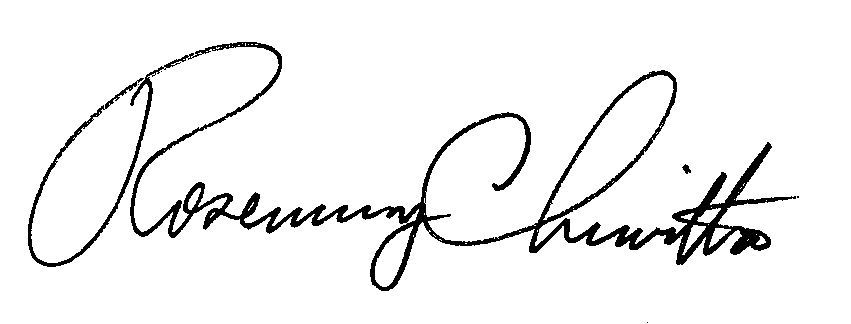 						Rosemary Chiavetta						Secretary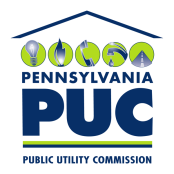  PUBLIC UTILITY COMMISSIONP.O. IN REPLY PLEASE REFER TO OUR FILE